Menus du 15 au 19 juin 2020Les fruits et légumes : source de glucides, minéraux, vitamines, fibresLes produits laitiers : source de protéines, calcium, vitaminesLes féculents : source de glucides complexes, protéines, vitamines, fibresViande, poisson, œuf : source de protéines, lipides, vitamines, fer		Produit de saison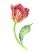 Les 14 allergènes à déclaration obligatoire (règlement INCO 1169-2011) : a Œufs 	d Arachide		g Mollusques		j Moutarde		m Fruits à coqueb Lait 	e Poisson		h Lupin		k Soja		n Anhydride sulfureux sulfitesc Gluten 	f Crustacés 		i Céleri 		l Sésame Lundi 15Mardi 16Jeudi 18 – Menu « végé »Vendredi 19Salade de perles  c jMoussaka  jPomme vapeur nFromage bFruit de saison bPain cChips c dBouchée à la reine J n b a dHaricots verts Fromage bCrème dessert a b c m Pain cMelon Gratin de quenelle sur fondue de poireaux b c d k a bFromage  b SorbetPain cTerrine forestière a c i jGratin de fruits de mer b c j e fRiz bYaourt  bFruits au siropPain c